RE: Objednávka č.OV20240327Doručená poštaHledat všechny zprávy se štítkem Doručená poštaOdebere štítek Doručená pošta z této konverzace.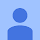 Dobrý den, paní Xxxxx,

děkujeme Vám za objednávku a potvrzujeme její přijetí.

Celková hodnota Vaší objednávky je 74.574,72 Kč bez DPH.

Očekávaná expedice souprav z Vaší objednávky je 10/05/2024.

V případě jakýchkoliv dotazů mě prosím kontaktujte.

S pozdravem a přáním hezkých dní,

Xxxxx Xxxxx
Logistics Specialist, Czech/Slovakiačt 9. 5. 17:11 (před 15 hodinami)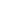 